 Vorschlag: Terminplanung Schuljahr 2021/22 (Stand: 14.01.2022) – unter Vorbehalt, u.a. der jeweiligen Hygieneverordnungen 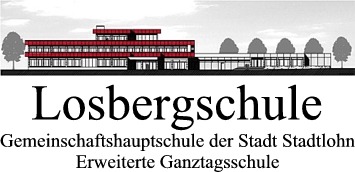 Do 13.01.20221. Pädagogischer GanztagDi 18.01.2022Halbjahreskonferenzen –Schulschluss um 12:10 UhrDo 20.01.2022„Runder Tisch“ – Jahrgang 10 - fällt ausFr 28.01.2022Halbjahreszeugnisse –Schulschluss um 10:20 Uhr2. Halbjahr 2. Halbjahr Di 08.02.202219.30 Uhr Elternabend KaoA Jg. 9 und VK14.-18.02.2022Anmeldungen für Klasse 5 24.02.2022Studientag Jg. 9 – Beratungsgespräche zur Anschlussvereinbarung und schriftliche Rückmeldung zur Quali-Konferenz Mo 28.02.2022Rosenmontag – Beweglicher Ferientag???Probealarm Do 03.03.2022„Runder Tisch“ – Jahrgang 9 07.-25.03.2022Durchführungszeitraum für LSE Jg. 8 Di 05.04.2022 Lernberatungstag 11.04. – 24.04.2022 Osterferien11.04. – 24.04.2022 Osterferien01.04.-30.04.2022Ramadan07.04.2022Pädagogischer GanztagThema: Teambuilding28.04.2022Boys- und Girls-Day ab Jg. 7 02.-04.05.2022Islamisches Zuckerfest (Beurlaubung möglich) Mi 11.05.2022ZAP Deutsch Jg. 10 (Nachschreibtermin: 19.05.2022) Fr 13.05.2022 ZAP Englisch Jg. 10 (Nachschreibtermin: 24.05.2022) Di 17.05.2022ZAP Mathematik Jg. 10 (Nachschreibtermin: 25.05.2022) Mo 23.05.202219.30 Uhr SchulpflegschaftDo 26.05.2022Christi Himmelfahrt Fr 27.05.2022Beweglicher Ferientag - unterrichtsfrei01.-03.06.2022Mottotage für Entlassschüler/innenDo 02.06.202218.00 Uhr SchulkonferenzFr 03.06.2022Bekanntgabe der Vor- und Prüfungsnoten ZAP Jg. 10 06.06.2022 Pfingstmontag06.06.2022 Pfingstmontag???Bundesjugendspiele (Ersatztermin: ???) Di 07.06.2022 Letzter Schultag der Entlassschüler/innen 09. – 15.06.2022Schnupperpraktikum Jg. 8 Fr 10.06.2022 Entlassung (15.00 Uhr Wortgottesdienst in der St. Otger-Kirche, 16.00 Uhr offizielle Entlassfeier in der Stadthalle)  10.-21.06.2022Zeitraum mündliche Prüfungen Jg. 10Do 16.06.2022Fronleichnam Fr 17.06.2022Beweglicher FerientagMo 20.06.2022Kennenlern-Nachmittag für die neuen Klassen 5 ???Berufswahlparcours Jg. 8/9 in der StadthalleFr 24.06.2022Zeugnisausgabe27.06.- 09.08.2022 Sommerferien 27.06.- 09.08.2022 Sommerferien 